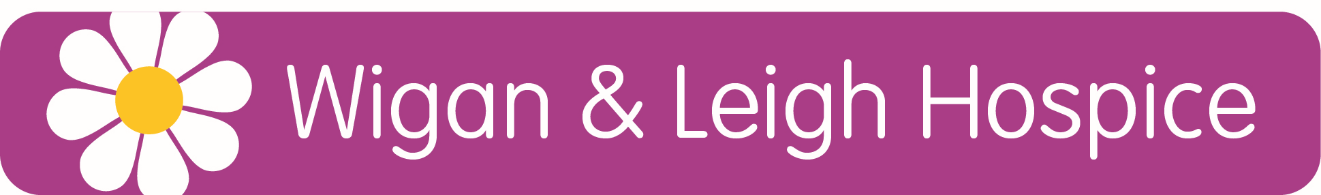 Confidentiality:Volunteers will be subject to the Hospice Confidentiality Policy and to the requirements of the Data Protection Act (1998) and General Data Protection Regulation, thus maintaining the confidentiality of all information obtained during the course of volunteering for Wigan & Leigh Hospice.You will also be subject to a Disclosure and Barring Service check.Main ResponsibilitiesTo support at Hospice Fundraising eventsTo help with the set up and removal of event equipmentTo greet and assist the supporters attending our eventsHelp prepare and serve refreshments at a variety of eventsProvide assistance on stalls as requiredIncludes cash handlingRole model the Hospice core values of Compassion, Accessibility, Respect and ExcellenceTraining and supportUndertake the necessary mandatory training provided for this role.Personal skillsGood communication skillsApproachable and FriendlyGood organisation skillsExcellent interpersonal and teamwork skillsFlexibleCommitment to work in compliance with policies and proceduresPrevious Fundraising experience a bonusRole titleFundraising Event VolunteerResponsible toFundraising ManagerLocationHospice based events and possibly off-site eventsPurpose of roleTo help the fundraising team deliver events and raise vital funds for the HospiceWhen role to be carried outThroughout our calendar of events – dates will be provided in advance